GUÍA DIGITAN  N° 1ASIGNATURA: HISTORIA CURSO: 1° BÁSICODOCENTE: MARIBEL MEDINA REBOLLEDOSEMANA: 30 DE MARZO AL 03 DE ABRILIMPORTANTE: Apoderados los invito a leer toda la guía antes de comenzar para que pueda ayudar y guiar a su hijo o hija, si usted tiene alguna duda consultar por los medios establecidos como curso (vía mensaje privado por  WhatsApp o correo electrónico: maribel.profe1basico2020@gmail.com)OBJETIVOS DE APRENDIZAJES: Secuenciar acontecimientos y actividades de la vida cotidiana, personal y familiar, utilizando categorías relativas de ubicación temporal, como antes, después; ayer, hoy, mañana; día, noche; este año, el año pasado, el año próximo. (OA 2)	OBJETIVO DE LA CLASE: Secuenciar acontecimientos y actividades de la vida cotidiana, personal y familiar.ACTIVIDAD:Leer el objetivo de la claseEscribir en tu cuaderno objetivo de la clase como muestra el ejemploOA: Secuenciar acontecimientos y actividades de la vida cotidiana, personal y familiar.Actividad 1:Observa, escribe y responde las preguntas de la página 18 del texto, solo colocando la letra que corresponda A-B-C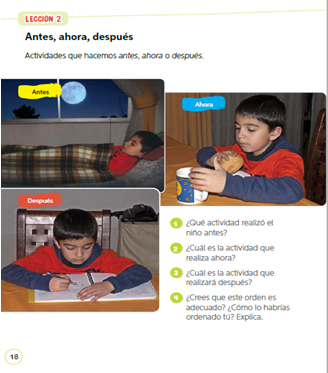 Lección 2: Antes, ahora y después Observa el video antes de comenzarhttps://www.youtube.com/watch?v=68lrhk4es9M¿Qué actividad realizó el niño antes?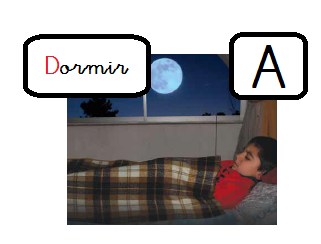 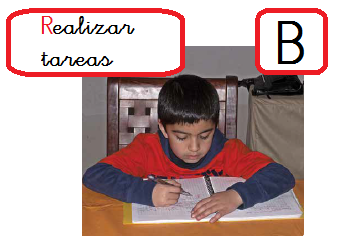 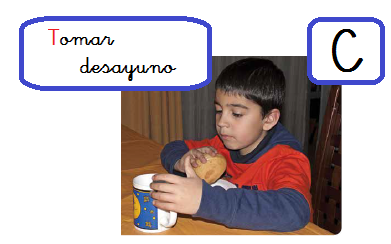 R: ¿Cuál es la actividad que realiza ahora?R:¿Cuál es la actividad que realiza después? R:a) ¿Crees que este orden es adecuado?   R:   b) ¿Cómo lo habrías ordenado tú?    R:Actividad 2:Realiza actividad individual del texto páginas 20 y 21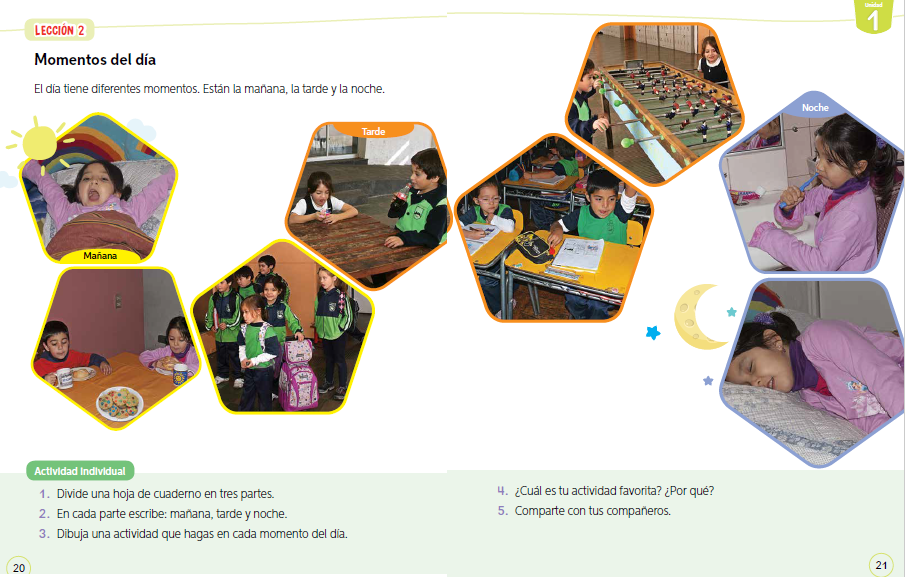 Lección 2: Momentos del día.Observa el video antes de comenzarhttps://www.youtube.com/watch?v=M0LpA8jp9KE1. Divide una hoja de cuaderno en tres partes.2. En cada parte escribe: mañana, tarde y noche3. Dibuja una actividad que hagas en cada momento del día.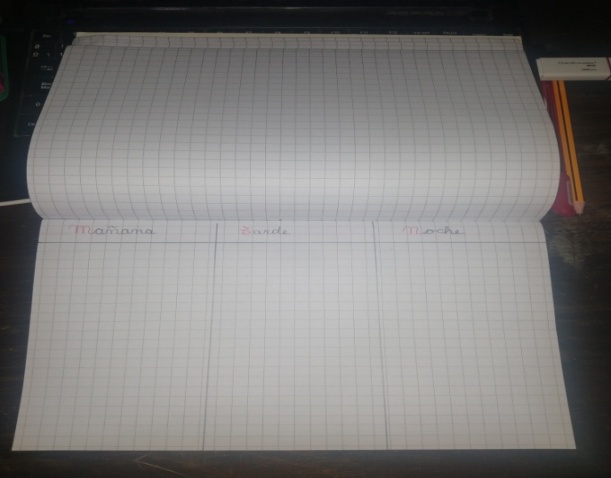 Después de haber realizado todas las actividades revisa con el solucionario tus respuestasSolucionarioLección 2: Antes, ahora y después ¿Qué actividad realizó el niño antes?R: A ¿Cuál es la actividad que realiza ahora?R: C¿Cuál es la actividad que realiza después? R: Ba) ¿Crees que este orden es adecuado?   R: no   b) ¿Cómo lo habrías ordenado tú?    R: A-C-B